HuddleCam Remote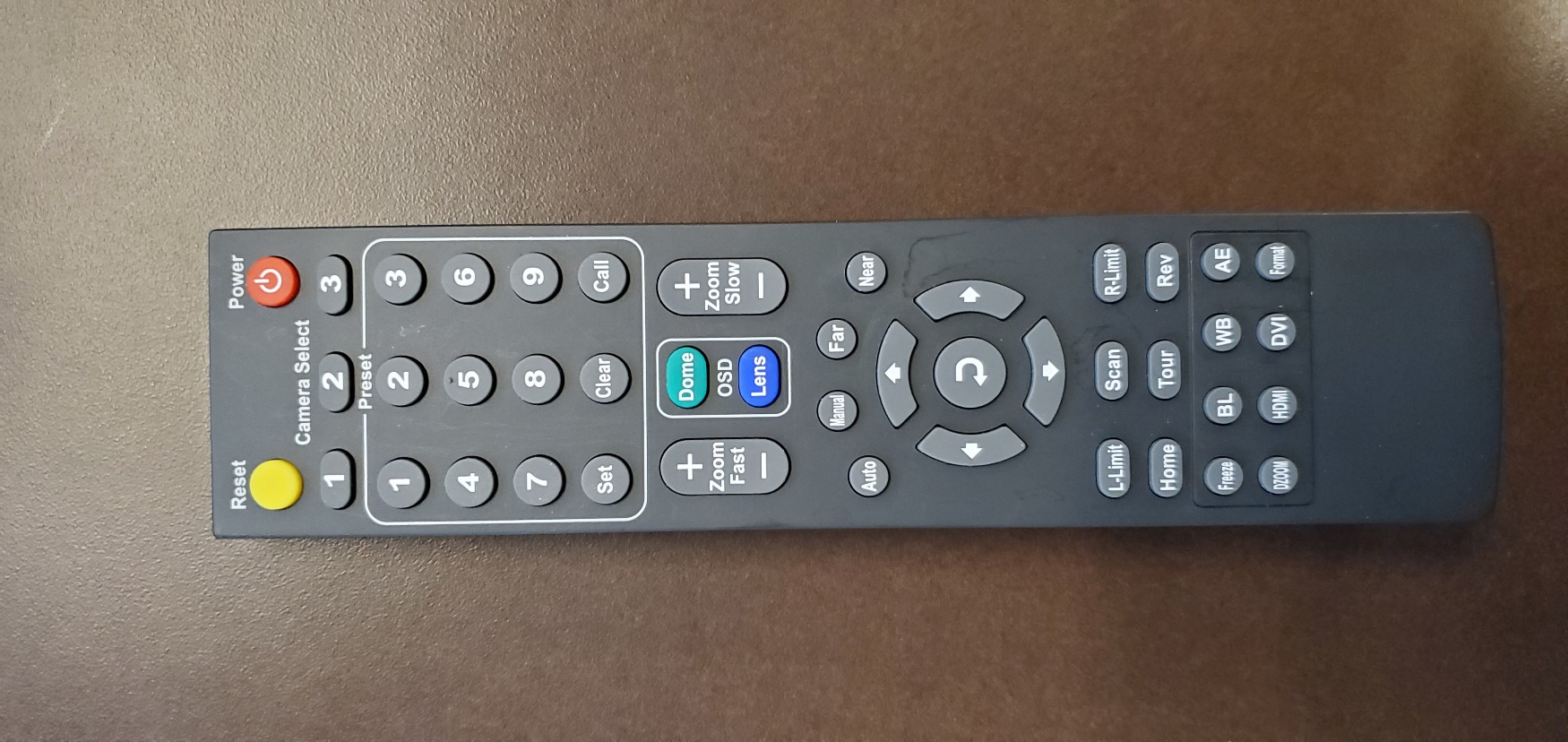 